Portafolio Planes NacionalesUNITURISMO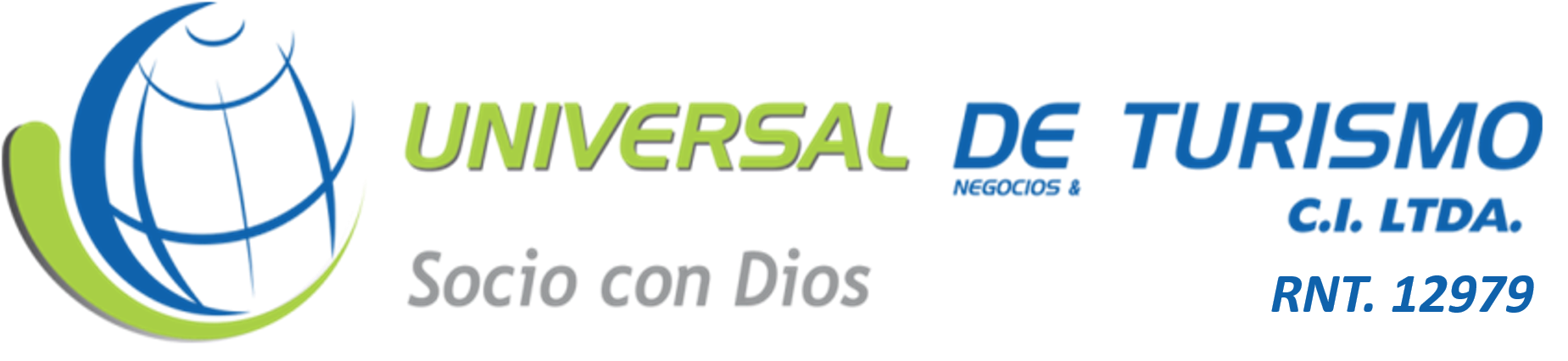  PORTAFOLIO DE VIAJES 2024 UNIVERSAL DE NEGOCIOS Y TURISMO- UNITURISMOCONDICIONES COMERCIALES:Para confirmar su reserva con el pago del 50% del valor del viaje.El plan debe estar pago en su totalidad, 10 días antes de la salida del viaje. Niños menores de 2 años cancelan $30.000, de asistencia médica.Niños de 2 a 4 años, tienen solo el servicio de Transporte y asistencia médica.Niños de 5 a 10 años deben compartir habitación con mínimo 2 adultos.Acomodación en habitación Múltiple (3 o 4) pasajeros por habitación).Tarifas para pasajeros originados en Bucaramanga.penalidad de cancelación de viaje terrestre porcentaje valor total del viajecancelación de su plan 10 días antes del viaje sin penalidadcancelación de su plan de 5 a 9 días antes del viaje con penalidad del 30% cancelación de su plan de 3 a 4 días antes del viaje con penalidad del 50%cancelación de su plan terrestre de 48 horas antes del viaje con penalidad del 90%Se hacen cambios por otras personas sin ningún costo adicionalCLÁUSULA DE RESPONSABILIDAD:  El organizador de estos programas turísticos, Agencia de Viajes UNIVERSAL DE NEGOCIOS Y TURISMO - UNITURISMO. Se hace responsable ante los usuarios o viajeros, por la total prestación y calidad del servicio descritos en estos programas.La Agencia de Viajes, organizadora y sus demás operadores se acogen en su integridad a la cláusula de responsabilidad en el artículo 3 del decreto 053 del 18 de enero del 2010 y sus posteriores reformas.Está comprometida con el código de conducta que ordena proteger a los menores de edad, de acuerdo con el artículo 16 de la Ley 679 del 2001 que lo tipifica.Se exime de cualquier responsabilidad por gastos generados por paros, huelgas, cierre de frontera, cierre de carreteras, cierre de aeropuertos, mal clima, accidentes, asonadas, terremotos y afines.Nos reservamos el derecho de efectuar cambios de itinerario, hoteles, fechas de viajes o transportes terrestres cuando aplique cualquier de estos imprevistos. INFORMACION IMPORTANTE PARA SU RESERVA:Nombre completo, fecha de nacimiento, número de identificación.Menores de edad, que no viajen con sus padres, es obligatorio el permiso de los padres notariado.tarifas sujetas a cambios sin previo aviso, Fecha de actualización  9 enero de 2024 Islas de San Bernardo Tolú y CoveñasSalida: 11 enero 2024 Plan 2 noches y 3 días 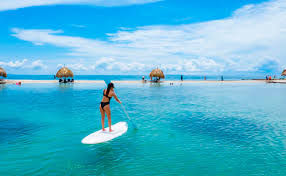 Hotel Villareal o similarHotel Awa de Mar o Similar INCLUYE  Transporte servicio especial. Alojamiento en hotel. 3 desayunos, 3 almuerzos y 2 cenas.Refrigerio en el viaje.Asistencia médica. Guía acompañanteVISITAREMOS:Recorrido panorámico por las islas del parque natural Corales islas de San Bernardo en lancha y parada en la múcura o Tintipan para disfrutar de la playa y tomar el almuerzo.Playa en Coveñas Nota: niños de 2 a 4 años incluye: transporte y asistencia médica.Islas de San Bernardo Tolú y CoveñasSalidas 2024: 18 y 25 enero / 22 marzo / 10 y 31 mayo / 7 y 28 junio / 16 agosto / 11 octubre / 1 y 8 noviembre / 12 y 19 diciembre Plan 2 noches y 3 días Hotel Villareal – Awa de Mar o Similar INCLUYE  Transporte servicio especial. Alojamiento en hotel. 3 desayunos, 3 almuerzos y 2 cenas.Refrigerio en el viaje.Asistencia médica. Guía acompañanteVISITAREMOS:Recorrido panorámico por las islas del parque natural Corales islas de San Bernardo en lancha y parada en la múcura o Tintipan para disfrutar de la playa y tomar el almuerzo.Playa en Coveñas Nota: niños de 2 a 4 años incluye: transporte y asistencia médica.Islas de San Bernardo Tolú y CoveñasPromociónSalidas 2024: 8, 22 y 29 febrero / 7, 14 marzo / 4, 18 abril /  2 y 23 mayo / y 25 / 22 marzo / 10 y 31 mayo / 20 junio / 11 y 25 julio / 8 y 29 agosto / 5 y 19 septiembre / 3 y 24 octubre / 28 noviembre y 5 diciembre  Plan 2 noches y 3 días Hotel Villareal – Awa de Mar o Similar INCLUYE  Transporte servicio especial. Alojamiento en hotel. 3 desayunos, 3 almuerzos y 2 cenas.Refrigerio en el viaje.Asistencia médica. Guía acompañanteVISITAREMOS:Recorrido panorámico por las islas del parque natural Corales islas de San Bernardo en lancha y parada en la múcura o Tintipan para disfrutar de la playa y tomar el almuerzo.Playa en Coveñas Nota: niños de 2 a 4 años incluye: transporte y asistencia médica.Islas de San Bernardo Tolú y Coveñassemana santa 2024Salida: 27 marzo de 2024 Plan 3 noches y 4 días Hotel Villareal o Similar INCLUYE  Transporte servicio especial. Alojamiento en hotel. 4 desayunos, 4 almuerzos y 3 cenas.Refrigerio en el viaje.Asistencia médica. Guía acompañanteVISITAREMOS:Recorrido panorámico por las islas del parque natural Corales islas de San Bernardo en lancha y parada en la múcura o Tintipan para disfrutar de la playa y tomar el almuerzo.Playa en Coveñas playa de WaikikiNota: niños de 2 a 4 años incluye: transporte y asistencia médica.CUPOS LIMITADOS  DESTINO:CARTAGENA, TOLU, GUAJIRAEJE CAFETEROSANTA MARTAMEDELLIN, BOYACAhora de salida:5:00 PM3:00 PM7:00 PM9:00 PMHOTELADULTOAcomodación MúltipleADULTOAcomodaciónDobleNIÑO  (5 a 10 años)NIÑO  (2 a 4 años)VILLAREAL$690.000$740.000$660.000$280.000AWA DE MAR$780.000$820.000$760.000$280.000HOTELADULTOAcomodación MúltipleADULTOAcomodaciónDobleNIÑO  (5 a 10 años)NIÑO  (2 a 4 años)VILLAREAL$650.000$720.000$630.000$280.000AWA DE MAR$750.000$820.000$730.000$280.000HOTELADULTOAcomodación MúltipleADULTOAcomodaciónDobleNIÑO  (5 a 10 años)NIÑO  (2 a 4 años)VILLAREAL$620.000$680.000$590.000$280.000AWA DE MAR$720.000$780.000$690.000$280.000HOTELADULTOAcomodación MúltipleADULTOAcomodaciónDobleNIÑO  (5 a 10 años)NIÑO  (2 a 4 años)VILLAREAL$960.000$1.050.000$920.000$320.000AWA DE MAR$1.080.000$1.180.000$1.040.000$320.000